* Genom att ange e-postadressen ges samtycke till elektronisk delgivning av beslutet. Meddela postadressen om ni vill ha beslutet per post.Blankett ARA 99a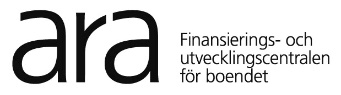 DOKUMENT I DELBESLUTSSKEDETNybyggnadDOKUMENT I DELBESLUTSSKEDETNybyggnadKommunKommunKommunKommunDnrObjekt Objekt Objekt Objekt Objekt E-postadress *E-postadress *E-postadress *E-postadress *E-postadress *DOKUMENT SOM SKALL INLÄMNAS I DELBESLUTSSKEDETDOKUMENT SOM SKALL INLÄMNAS I DELBESLUTSSKEDETDOKUMENT SOM SKALL INLÄMNAS I DELBESLUTSSKEDETDOKUMENT SOM SKALL INLÄMNAS I DELBESLUTSSKEDETDOKUMENT SOM SKALL INLÄMNAS I DELBESLUTSSKEDET(åt arkitekten:)(åt arkitekten:) Projektdata A, uppgifter om lokaliteterna (ARA 91a) Projektdata A, uppgifter om lokaliteterna (ARA 91a) Projektdata A, uppgifter om lokaliteterna (ARA 91a) Projektdata A, uppgifter om lokaliteterna (ARA 91a) Projektdata A, uppgifter om lokaliteterna (ARA 91a)  Huvudritningarna  Huvudritningarna  Huvudritningarna  Huvudritningarna  Huvudritningarna Utdrag ur stadsplanen eller kopia av undantagstillståndet Utdrag ur stadsplanen eller kopia av undantagstillståndet Utdrag ur stadsplanen eller kopia av undantagstillståndet Utdrag ur stadsplanen eller kopia av undantagstillståndet Utdrag ur stadsplanen eller kopia av undantagstillståndet Gårds- och planteringsplan Gårds- och planteringsplan Gårds- och planteringsplan Gårds- och planteringsplan Gårds- och planteringsplan(åt ingenjören:)(åt ingenjören:)(åt ingenjören:)(åt ingenjören:)(åt ingenjören:) Projektdata B, tekniska uppgifter (ARA 91b) jämte bilagor  Projektdata B, tekniska uppgifter (ARA 91b) jämte bilagor  Projektdata B, tekniska uppgifter (ARA 91b) jämte bilagor  Projektdata B, tekniska uppgifter (ARA 91b) jämte bilagor  Projektdata B, tekniska uppgifter (ARA 91b) jämte bilagor  Specifikation av anskaffningsvärdet (ARA 90) Specifikation av anskaffningsvärdet (ARA 90) Specifikation av anskaffningsvärdet (ARA 90) Specifikation av anskaffningsvärdet (ARA 90) Specifikation av anskaffningsvärdet (ARA 90) Grundundersökning Grundundersökning Grundundersökning Grundundersökning Grundundersökning Skrivelsen om begäran av entreprenadofferter Skrivelsen om begäran av entreprenadofferter Skrivelsen om begäran av entreprenadofferter Skrivelsen om begäran av entreprenadofferter Skrivelsen om begäran av entreprenadofferter Entreprenadprogrammet Entreprenadprogrammet Entreprenadprogrammet Entreprenadprogrammet Entreprenadprogrammet Protokollet över öppnandet av entreprenadofferterna Protokollet över öppnandet av entreprenadofferterna Protokollet över öppnandet av entreprenadofferterna Protokollet över öppnandet av entreprenadofferterna Protokollet över öppnandet av entreprenadofferterna Den billigaste offerten för varje entreprenad Den billigaste offerten för varje entreprenad Den billigaste offerten för varje entreprenad Den billigaste offerten för varje entreprenad Den billigaste offerten för varje entreprenad Kalkyler över hur anslutningsavgifterna bildas jämte tarifftabeller Kalkyler över hur anslutningsavgifterna bildas jämte tarifftabeller Kalkyler över hur anslutningsavgifterna bildas jämte tarifftabeller Kalkyler över hur anslutningsavgifterna bildas jämte tarifftabeller Kalkyler över hur anslutningsavgifterna bildas jämte tarifftabeller Utredning om byggherrens egna anskaffningar och valkriterierna. Också entreprenörens offert skall inlämnas. Utredning om byggherrens egna anskaffningar och valkriterierna. Också entreprenörens offert skall inlämnas. Utredning om byggherrens egna anskaffningar och valkriterierna. Också entreprenörens offert skall inlämnas. Utredning om byggherrens egna anskaffningar och valkriterierna. Också entreprenörens offert skall inlämnas. Utredning om byggherrens egna anskaffningar och valkriterierna. Också entreprenörens offert skall inlämnas. Byggherreavtalet Byggherreavtalet Byggherreavtalet Byggherreavtalet Byggherreavtalet Ekonomiplanen för objektet (ARA 95) Ekonomiplanen för objektet (ARA 95) Ekonomiplanen för objektet (ARA 95) Ekonomiplanen för objektet (ARA 95) Ekonomiplanen för objektet (ARA 95) Köpebrev för tomten (föravtal om köp av tomten) eller   arrendeavtal (åtminstone preliminärt)eller   arrendeavtal (åtminstone preliminärt)eller   arrendeavtal (åtminstone preliminärt)eller   arrendeavtal (åtminstone preliminärt)DatumDatumDatumDatumDatumDatumDatumUnderskriftUnderskriftUnderskriftUnderskriftUnderskriftUnderskriftUnderskriftNamnförtydligandeNamnförtydligandeNamnförtydligandeNamnförtydligandeNamnförtydligandeNamnförtydligandeNamnförtydligande